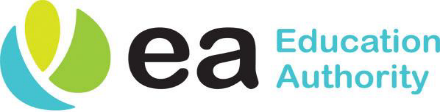 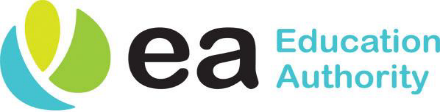 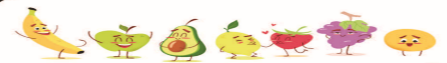 Menu choices subject to MondayTuesdayWednesdayThursdayFridayWEEK 129th Aug26th Sept 24th Oct21st Nov19th Dec16th JanSpaghetti Bolognaise orMargherita PizzaCrusty breadSweetcorn SalsaPotato SaladRaspberry Ripple Ice Cream & Fresh FruitChicken Goujons & dipor Chicken Stir Fry              SweetcornHerb Diced Potatoes          Frozen Smoothies / FruitChicken Curry & Rice Naan Bread orFish Fingers                    ColeslawGarden PeasMashed PotatoChocolate & Pear Sponge with Custard             Roast TurkeyOrBaked SalmonStuffing / Gravy Mixed Fresh VegetablesOven Roast & Mashed PotatoesPopcorn Cookies &Milkshakes            Burger in a Bap             sauté onions/ketchup                       or Sweet & Sour Chicken & RiceTossed SaladBaked BeansChipped & Mashed PotatoSelection of Yoghurt & Fresh fruitWEEK 25th Sept 3rd Oct31st Oct28th Nov26th Dec23rd JanOven Baked Sausages orHomemade Chilli ChickenSavoury NoodlesBaked Beans/Tossed SaladMashed PotatoesArctic Roll with Mandarin oranges Breaded Fish FilletsorBeef Lasagne & Crusty bread Peas / ColeslawMashed Potato                Frozen Yoghurt                          &            Fresh Fruit SaladChicken Tikka with Boiled Rice  Naan BreadorCheese & Tomato PizzaGarden PeasMashed PotatoTossed SaladApple Sponge & CustardRoast Chicken orBaked SalmonStuffing / GravyMixed Fresh VegetablesOven Roast & Mashed PotatoChocolate Brownie & MilkshakeSteak Burger & BaporChicken PaniniChipped / Mashed PotatoTossed Salad  Flakemeal Biscuit & Fresh                   Fruit   WEEK 312th Sept 10th Oct7th Nov5th Dec2nd Jan30th JanChicken Curry & Rice,   Naan Bread or Oven Braised Burger in Onion GravyGarden PeasMashed PotatoFrozen Yoghurt & Fresh Fruit  SelectionFish Fingers orIrish Stew & Wheaten BreadBaked BeansMashed PotatoTossed SaladSwiss Roll  & FruitBreaded Chicken Goujons or Chicken ArriabbiataTossed SaladSweetcorn,Herb Diced PotatoVanilla Ice Cream, Chocolate Sauce & FruitRoast Gammon  orBaked Salmon Stuffing, GravyBaton Carrots/Broccoli Oven Roast & Mashed Potatoes          Rice Krispie Cake &                     FruitHot Dogor Vegetable Pasta BakeColeslawChipsMashed PotatoShortbread Biscuit & FruitWEEK 419th Sept17th Oct14th Nov12th Dec9th Jan6th FebSpaghetti Bolognaise   orFish Fingers & dipBaked BeansMashed PotatoCucumber SticksCookie &Fresh Fruit BUFFET:Selection of Sandwiches(Chicken/Cheese/Tuna)Fish BitesPizza FingersCocktail SausagesCarrot SticksFruit Muffin & MilkshakeChicken Curry with Boiled Rice  Naan Breador Cottage PieGarden PeasMashed PotatoFruit Crumble & Custard orYoghurt Roast Turkey orBaked Salmon  Stuffing/GravyBrocolliFresh  CarrotsOven  Roast & Mashed PotatoChocolate Brownie and Fresh FruitBreaded Chicken Bitesor Bacon and Cheese PaniniGarden Peas/ColeslawChipped Baby Boiled PotatoJelly, Ice Cream & Fresh Fruit